计算机科学与技术学院2021年研究生招生复试考生须知根据学校要求，我院2021年硕士研究生招生复试采取网络远程复试的方式进行。一志愿报考我院的考生复试时间为4月1日13:00。网络远程复试系统考生端地址为https://bm.chsi.com.cn/ycms/stu/。一、网络远程复试所需设备及环境要求1、考生需要准备可以支持“双机位”运行的设备。主机位为面试机位，需要带摄像头、麦克风、音箱的电脑（台式机、笔记本），保障视频和音频的传输。辅机位为监控机位，需要带摄像头的智能手机或电脑（台式机、笔记本），保障视频传输。电脑操作系统应为Windows7及以上版本。并安装最新版Chrome浏览器，使用浏览器登录远程面试系统，电脑应保证稳定的带宽接入。如考生端使用手机登录，请安装最新版学信网App，使用学信网账号登录，并保证App已获取摄像头和麦克风权限。iOS用户请使用Safari最新版浏览器；安卓用户请使用Chrome最新版浏览器。如果电脑、手机本身配置的摄像头、麦克风效果较好，可直接使用，如果效果不理想，应提前配好摄像头、麦克风。复试前按要求调试好设备，开启摄像头，主机位（面试机位）从正面拍摄，对准考生本人，确保考生双手和头部完全呈现在拍摄画面中。辅机位（监控机位）从考生侧后方45°拍摄，距离1-2米，确保辅机位能从侧后方清晰显示考生上半身及复试环境，确保复试考官能够从辅机位清晰看到主机位屏幕。2、选择安静、无干扰、光线适宜、相对封闭的场所准备复试。考生周围不能有任何与复试内容相关的参考资料。不得选择网吧、商场、广场等影响音视频效果和有损复试严肃性的场所。3、考生应提前确认复试环境网络信号良好，能满足复试要求。应具有有线宽带、WIFI、4G/5G网络等两种以上网络条件。4、复试过程中须保证设备电量充足、网络连接正常。关闭移动设备通话、录屏、音乐、闹钟、锁屏等可能影响正常复试的应用程序以及设备内其它应用程序的消息提醒等功能。5、考生每次登录系统，或进入复试之前均需要进行实人验证。系统提供支付宝App和学信网App两种验证方式。请提前在移动设备上安装支付宝App或学信网App。安装时请允许学信网App使用摄像头、扬声器、存储空间、网络等权限，以保证可以正常进行实人验证。二、提交资格审查材料3月26日9：00至3月28日16:00，开通复试系统，接受资格审查材料上传，每种材料各存为一个PDF文件。在“面试材料上传”功能中上传以下材料电子版：1、初试准考证。2、本人第二代居民身份证件扫描件（正反面）。3、本科学习成绩单（需加盖学校教务处或档案部门章）。4、应届生提交学生证或《教育部学籍在线验证报告》；往届考生提交本科学历证书、学位证书；尚未取得毕业证（2021年9月1日前可取得）的高等教育自学考试本科生，须上传自考生准考证；尚未取得毕业证（2021年9月1日前可取得）的网络教育本科生，须上传网络教育考生学生证；在境外获得学历证书的考生须上传教育部留学服务中心出具的《国外学历学位认证书》。5、考生需提交签有具体意见并加盖考生所在单位政工或人事部门公章的《2021年报考攻读硕士学位研究生思想政治表现审查表》。6、复试费缴费成功截图（缴费系统已开启，考生可以在我校系统中缴费，网址http://219.243.56.101）。3月30日前，学院会对资格审查材料进行审核，若有问题退回重新提交，请同学保持电话畅通。三、网络远程面试系统测试1、3月25日上午9点开始面试系统测试，根据复试小组秘书的要求登录远程面试系统，进行面试系统测试。测试过程若出现问题请马上与复试秘书联系。测试过程中考生应注意以下注意事项：（1）任何考生不得对模拟测试过程录音、录像、拍照、截屏或者网络直播，否则将依据相关规定追究相关人员责任。（2）考生需要独立进行模拟测试，测试时使用的网络、设备及环境要求为正式复试时所使用的网络、设备及环境要求。（3）测试时学院将组织老师或相关人员与考生连线，帮助考生体验复试场景，不负责对复试政策进行咨询和解读。每个考生模拟测试时间原则上不超过3分钟。2、3月26-27日，集中处理无法成功登录、连线考生的问题。3、3月30-31日，上传面试时想要展示给面试考官的各类材料（证书、照片等），所有材料存为一个PDF文件，内容要求简明扼要。（此项不为必选项，没有可不用上传）四、远程面试4月1日下午1:00，考生连线。4月1日下午1:30，复试正式开始。复试小组秘书会在考前五分钟通过远程面试系统与每位考生联系，考生务必保证在线状态。接收到邀请通知后务必立即点击“接通”按钮。五、考生参加网络远程复试注意事项1、诚信复试。认真阅读教育部《2021年全国硕士研究生招生工作管理规定》和《关于做好2021年全国硕士研究生复试工作的通知》《国家教育考试违规处理办法》、《中华人民共和国刑法修正案（九）》、《普通高等学校招生违规行为处理暂行办法》以及天津工业大学和报考学院发布的相关招考信息。须知晓：在法律规定的国家考试中，组织作弊的行为；为他人实施组织作弊提供作弊器材或者其他帮助的行为；为实施考试作弊行为，向他人非法出售或者提供考试的试题、答案的行为；代替他人或者让他人代替自己参加考试的行为都将触犯刑法。在复试过程中有违规行为的考生，一经查实，即按照规定严肃处理，取消录取资格，记入《考生考试诚信档案》。入学后3个月内，我院将按照《普通高等学校学生管理规定》有关要求，对所有考生进行全面复查。复查不合格的，取消学籍；情节严重的，移交有关部门调查处理。2、研究生复试内容属于国家机密级。考生复试过程中禁止录音、录像和录屏，禁止将相关信息泄露或公布，复试全程只允许考生一人在复试房间，禁止他人进出。3、复试过程中，考生应严格遵守考试纪律。自觉服从复试工作人员管理，严格遵从工作人员指令。4、考生应按照学院通知的时间准时参加复试，提前登录系统候场。无特殊原因未按照复试工作人员通知登录学信网“招生远程面试系统”参加复试的，视为放弃复试资格。5、考生复试时不得遮盖面部及耳朵，不得佩戴帽子、墨镜、口罩、头饰等，复试全程不允许佩戴耳机。复试过程中考生不得采取任何方式改变人像、变声。6、考生复试时，未经考试工作人员同意不得擅自操作复试终端设备退出复试考场，若有违反，视为放弃复试资格。7、考生复试场所周围不得有任何与复试内容相关的参考资料。复试开始后，考生全程考生不得离开座位，应保持注视主机位摄像头，视线不得离开。仅允许考生一人在复试独立空间，禁止他人员出入。若有违反，视为违纪。8、复试过程中，如遇网络或信号等原因造成的通信效果不佳或中断等故障时，考生须立即联系学院复试考试工作人员，保持沟通，按照要求启动应急预案相关措施。9、复试测试前请提前添加复试秘书QQ，备注考生姓名、考号及报考专业。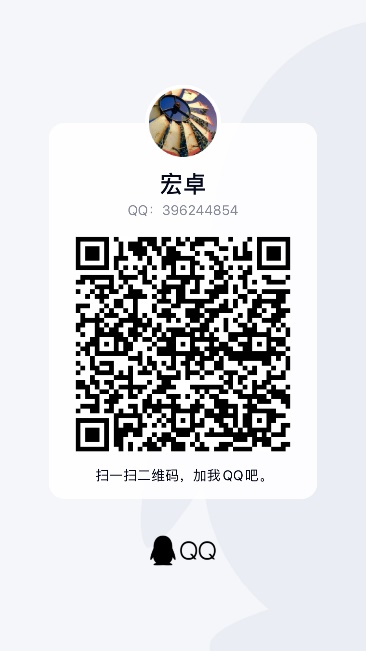 计算机科学与技术学院2021年3月21日